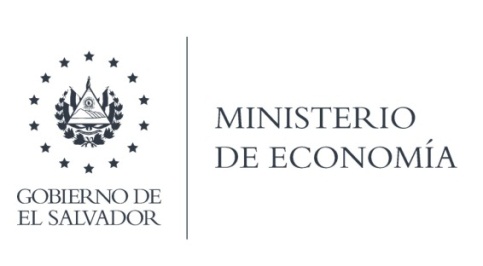 La Dirección General de Estadísticas y Censos (DIGESTYC), en atención y respuesta al requerimiento de información, responde que “Informo que fue elaborada y entregada la información en formato Excel.”. (SIC).Que debido a la Emergencia decretada por el Órgano Ejecutivo por la Pandemia COVID-19, los plazos administrativos (LPA) se suspendieron, por lo tanto retomando el proceso establecido en la LAIP, se envía la resolución correspondiente.Lic. Laura QuintanillaOficial de InformaciónMINISTERIO DE ECONOMÍA REPÚBLICA DE EL SALVADOR, C.A.Alameda Juan Pablo II y Calle Guadalupe Edificio Cl - C2, Centro de Gobierno. San SalvadorTeléfonos (PBX): (503) 2590-5600www.minec.gob.sv